Publicado en Panamá el 26/06/2019 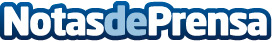 IES Panamá recomienda someterse a análisis del sueño para detectar y prevenir problemas de descansoLos expertos de Instituto Europeo del Sueño recuerdan la importancia de estas pruebas en materia de detección y prevención de distintos problemas relacionados con una mala calidad del descansoDatos de contacto:Instituto Europeo del sueño(+507) 831 7235Nota de prensa publicada en: https://www.notasdeprensa.es/ies-panama-recomienda-someterse-a-analisis-del Categorias: Medicina Sociedad Bienestar http://www.notasdeprensa.es